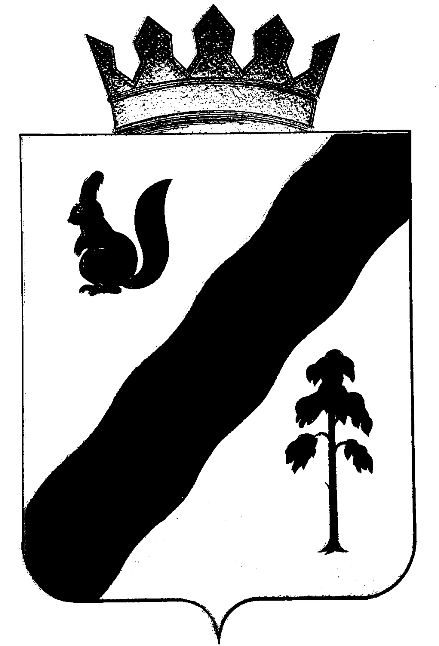 ПОСТАНОВЛЕНИЕАДМИНИСТРАЦИи ГАЙНСКОГО МУНИЦИПАЛЬНОГО ОКРУГАПЕРМСКОГО КРАЯОб установлении порогового значения дохода и стоимости имущества, находящегося в собственности гражданина и членов его семьи и подлежащего налогообложениюНа основании ст. 14 Жилищного кодекса Российской Федерации, руководствуясь ст. 9, 10, 11 Закона Пермской области от 30.11.2005 № 2692-600 "О Порядке определения размера дохода, приходящегося на каждого члена семьи и подлежащего налогообложению, в целях признания граждан малоимущими и предоставления им по договорам социального найма жилых помещений муниципального жилищного фонда",администрация Гайнского муниципального округа ПОСТАНОВЛЯЕТ: 1. Установить на территории Гайнского муниципального округа с 01.05.2020г., сроком на один год, пороговое значение стоимости имущества, находящегося в собственности гражданина и членов семьи и подлежащего налогообложению для целей признания граждан малоимущими и предоставления им по договорам социального найма жилых помещений муниципального жилищного фонда, равным произведению количества членов семьи на сумму 336966 рублей, определяемой как произведение нормы предоставления площади жилого помещения на территории Гайнского муниципального округа по договору социального найма (14 кв.м согласно Постановления администрации Гайнского муниципального округа от 25.03.2020 г. № 55) на среднюю рыночную цену 1 квадратного метра площади жилого помещения на территории Гайнского муниципального округа (принимается равной средней расчетной стоимости 1 кв.метра общей площади жилья по Гайнскому муниципальному округу на 2 кв. 2020 года, утвержденной постановлением Правительства Пермского края).2. Установить на территории Гайнского муниципального округа с 01.05.2020г., сроком на один год, пороговое значение среднемесячного совокупного дохода, приходящегося на гражданина, в целях признания граждан малоимущими и предоставления им по договорам социального найма жилых помещений муниципального жилищного фонда 13052 рубля, в соответствии с расчетом (приложение).3. Разместить на официальном сайте администрации Гайнского муниципального округа в сети интернет.4. Постановление вступает в силу после его официального опубликования в газете «Наше время».5. Контроль за исполнением постановления возложить на заведующего сектором имущественных и земельных отношений И. М. Петрова. Глава муниципального округа – глава администрацииГайнского муниципального округа                                                       Е. Г. Шалгинских  Приложение к постановлению администрации Гайнского муниципального округа от 06.05.2020г. № 223 Расчетпорогового значения среднемесячного совокупного дохода, приходящегося на гражданина, в целях признания граждан малоимущими и предоставления им по договорам социального найма жилых помещений муниципального жилищного фонда1.1. Средняя рыночная цена одного квадратного метра площади среднестатистического жилого помещения (РЦ) принимается равной средней расчетной стоимости 1 кв.метра общей площади жилья по Гайнскому муниципальному округу в размере, утвержденном на 2 кв. 2020г. постановлением Правительства Пермского края от 17.03.2020г. № 117-п, - 24069  (Двадцать четыре тысячи шестьдесят девять) рублей.1.2. Период накоплений в месяцах (ПН), равный среднему времени ожидания в очереди на получение жилого помещения муниципального жилищного фонда по договору социального найма на территории Гайнского муниципального округа, - 135 месяцев (11 лет).1.3. Среднемесячный минимальный уровень дохода на одного человека (ПМ) на территории Гайнского муниципального округа в размере установленной величины прожиточного минимума в среднем по Пермскому краю на душу населения на 4 кв. 2019г., утвержденного  постановлением Правительства Пермского края №37-п от 30.01.2020г. – 10556 (Десять тысяч пятьсот пятьдесят шесть) рублей.1.4. Среднемесячный минимальный доход, необходимый для проживания семьи гражданина-заявителя или одиноко проживающего гражданина, равным среднемесячному минимальному уровню дохода на одного человека на территории Гайнского муниципального округа умноженному на количество членов семьи гражданина-заявителя.2. Расчетный показатель рыночной стоимости приобретения жилых помещений по норме предоставления жилых помещений муниципального жилищного фонда по договорам жилищного фонда (СЖ) равняется произведению нормы предоставления жилого помещения на одного члена семьи (НП) на количество членов семьи (СС) среднюю рыночную цену (РЦ).СЖ=НП*СС*РЦ= СС*14*24069=336966*СС3. Порог размера среднемесячного совокупного дохода, приходящегося на гражданина, в целях признания граждан малоимущими и предоставления им по договорам социального найма жилых помещений муниципального жилищного фонда (ПД) определяется по формуле:ПД=(СЖ/ПН*1/СС)+ПМ=(336966/135)+10556=2496+10556=1305206.05.2020№223